Atlantic Bolt Inc supplies foundation cages/anchor bolts with templatesFoundation cages/anchor bolt circle Atlantic Bolt can supply foundation cages or anchor bolts with template plates, for the power transmission, light pole, cell tower and wind turbine industries. If you are looking for foundation cage suppliers that can handle small or large jobs, then let us quote your next project. We can supply anchor bolts and bolt circle templates to your specifications.We have been providing anchor bolts for over 25 years. Check out our other products.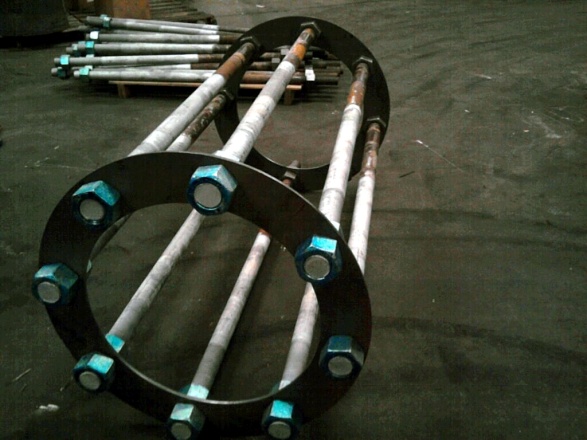 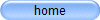 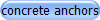 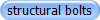 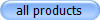 Atlantic Bolt, Inc.4112 Pine Grove CircleCharlotte, NC  28206704-597-5082704-597-1741 faxsales@atlanticboltinc.com